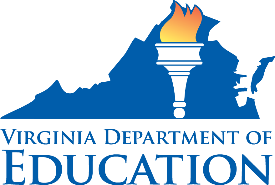 FEDERAL PROGRAM ADMINISTRATIVE REVIEW 
SCHOOL NUTRITION PROGRAM SUMMARYSection 207 of the Healthy Hunger Free Kids Act 2010, amended section 22 of the National School Lunch Act (42 U.S.C. 1769c) requires the Virginia Department of Education, Office of School Nutrition Programs (VDOE SNP), to report the final results of the administrative review to the public in an accessible, easily understood manner in accordance with guidelines promulgated by the Secretary. Local Educational Agency:  Isle of Wight County Public SchoolsReport Publication Date: July 16, 2019Administrative Review Dates: May 7-9, 2019Review Month and Year: March 2019Participating Programs: NSLP, SBP, ASPParticipates in Special Provisions? N/AEnrollment and Participation Data for March 2019:
Findings Identified during the Administrative Review:Table 1: Program Access and ReimbursementTable 2: Meal Patterns and Nutritional QualityTable 3: School Nutrition Environment and Civil RightsUSDA is an Equal Opportunity Provider, Employer and Lender.EligibilityEnrollmentLunch Avg. Daily Participation (ADP)Lunch ADP %Breakfast ADPBreakfast ADP %Total Reimbursement ($$)Free1,6501,10147.6874357.42111,386.24Reduced2611647.101068.1914,376.85Paid3,6501,04445.2144534.3911,022.12Total5,561Cell intentionally left blankCell intentionally left blankCell intentionally left blankCell intentionally left blank136,785.21CategoryFindingsCertification and Benefit Issuance FINDINGS IDENTIFIED	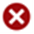 Details: Incomplete and inaccurate household applications were approved for free or reduced price meal benefits. Applications were incorrectly approved for free or reduced price meal benefits. Verification  NO FINDINGS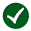 Details:Meal Counting and Claiming FINDINGS IDENTIFIEDDetails:The School Food Authority (SFA) was not using the approved production record template. Meal contributions were not included on recipes.CategoryFindingsMeal Components and Quantities FINDINGS IDENTIFIEDDetails: Menu production records were incomplete for the review period.Offer versus Serve  NO FINDINGSDetails:Dietary Specifications and Nutrient Analysis  NO FINDINGSDetails:CategoryFindingsFindingsFood SafetyFood Safety FINDINGS IDENTIFIEDDetails:Details:Not all agricultureal products purchased met the Buy American provision.Expired food items were found in the dry storage areas.A copy of the food safety plan was not available at each school. The food safety plan was not site specific.Local School Wellness PolicyLocal School Wellness Policy FINDINGS IDENTIFIEDDetails:Details:The Local School Wellness Policy did not include all the required components.Competitive FoodsCompetitive Foods  NO FINDINGSDetails:Details:Civil RightsCivil Rights  NO FINDINGSDetails: Details: 